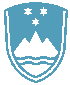 POROČILO O REDNEM INŠPEKCIJSKEM PREGLEDU NAPRAVE, KI LAHKO POVZROČIONESNAŽEVANJE OKOLJA VEČJEGA OBSEGAZavezanec: TKI HRASTNIK d.d., Za Savo 6, 1430 Hrastnik Naprava / lokacija: Naprava za proizvodnjo: - kloralkalnih izdelkov, - klorovodikove kisline, - anorganskih soli, - aditivov, - izdelkov široke potrošnje (pralni praški, tekoči detergenti, čistila). Lokacija: Cesta 1. maja 33, 1430 Hrastnik Datum pregleda: 17.7.2019 Okoljevarstveno dovoljenje (OVD) številka:35407-38/2006-23 z dne 26.3.2008, spremenjeno z odločbami št.: - 35407-6/2009-8 z dne 23.6.2009 - 35407-12/2009-17 z dne 1.12.2011 - 35406-56/2012-4 z dne 22.2.2013 - 35406-59/2014-13 z dne 28.5.2015 - 35406-1/2017-12 z dne 25.7.2017 Usklajenost z OVD: DA Zaključki / naslednje aktivnosti: Ugotovljeno je, da naprava obratuje v skladu z OVD. Naslednji inšpekcijski pregled bo opravljen v okviru rednega inšpekcijskega nadzora skladno z letnim planom.